	1. KUŽELKÁŘSKÁ LIGA DOROSTU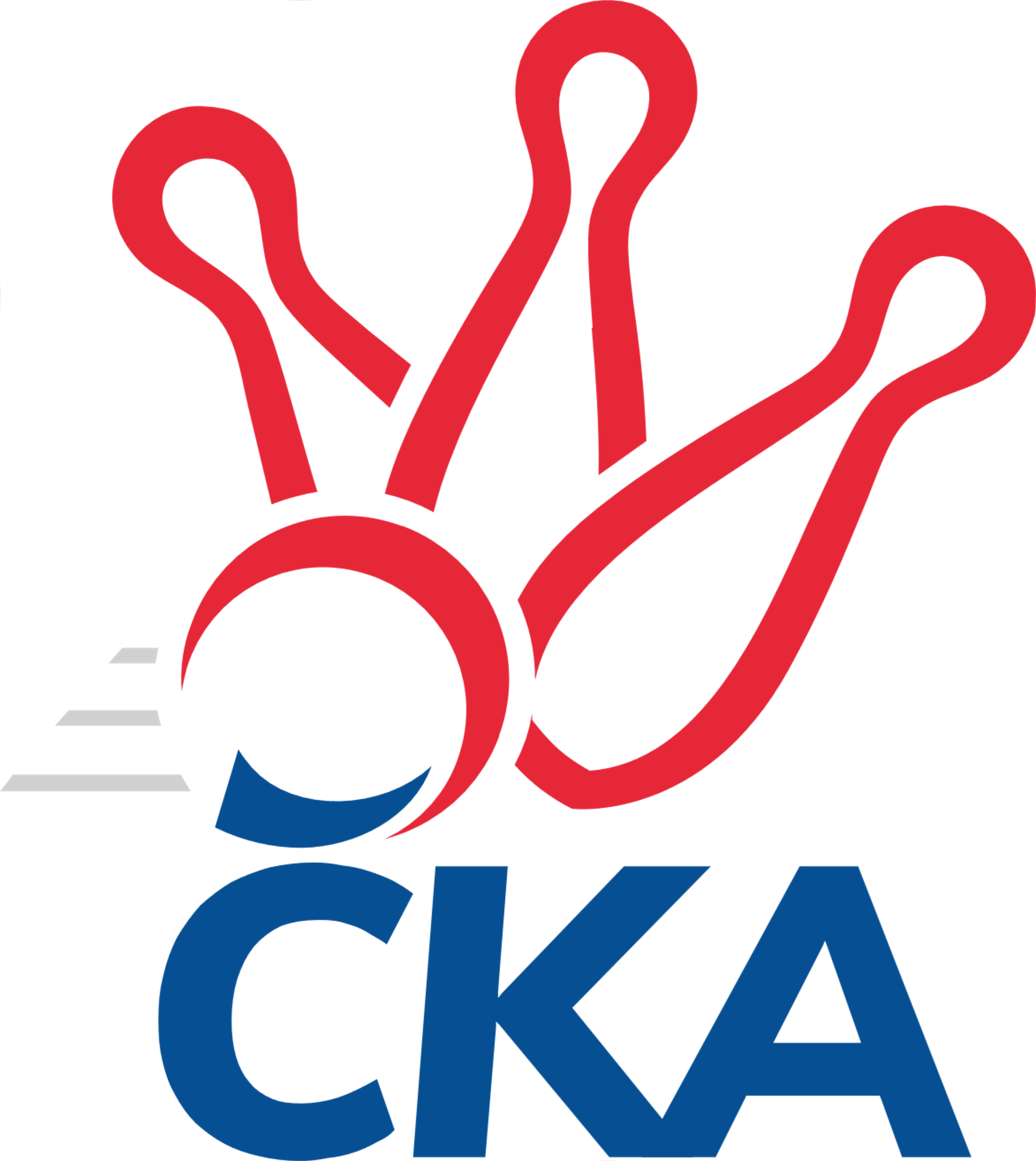 Č. 8Ročník 2022/2023	20.11.2022Nejlepšího výkonu v tomto kole: 1633 dosáhlo družstvo: Kuželky Aš1.KLD A 2022/2023Výsledky 8. kolaSouhrnný přehled výsledků:TJ Sokol Duchcov	- Kuželky Aš	0:2	1617:1633		20.11.TJ Teplice Letná	- TJ Slavoj Plzeň	2:0	1524:1375		20.11.TJ Sokol Kdyně	- CB Dobřany	0:2	1541:1595		20.11.Tabulka družstev:	1.	CB Dobřany	7	5	0	2	10 : 4 	 	 1592	10	2.	TJ Teplice Letná	7	5	0	2	10 : 4 	 	 1563	10	3.	Kuželky Aš	7	4	0	3	8 : 6 	 	 1596	8	4.	TJ Sokol Kdyně	7	4	0	3	8 : 6 	 	 1538	8	5.	TJ Jiskra Hazlov	6	3	0	3	6 : 6 	 	 1583	6	6.	TJ Sokol Duchcov	7	3	0	4	6 : 8 	 	 1635	6	7.	TJ Slavoj Plzeň	7	0	0	7	0 : 14 	 	 1428	0Podrobné výsledky kola:	 TJ Sokol Duchcov	1617	0:2	1633	Kuželky Aš	Kateřina Holubová	128 	 139 	 135 	125	527 	  	 548 	 152	125 	 138	133	Markéta Kopčíková	Nela Šuterová	139 	 124 	 144 	140	547 	  	 516 	 132	138 	 138	108	Dominik Kopčík	David Horák	126 	 146 	 126 	145	543 	  	 536 	 141	124 	 131	140	Radek Duhai	nikdo nenastoupil	 	 0 	 0 		0 	  	 549 	 150	138 	 123	138	Vít Veselýrozhodčí: Jan EndrštNejlepší výkon utkání: 549 - Vít Veselý	 TJ Teplice Letná	1524	2:0	1375	TJ Slavoj Plzeň	Vojtěch Filip	95 	 136 	 148 	118	497 	  	 480 	 123	117 	 124	116	Jáchym Kaas	Tomáš Rabas	128 	 133 	 123 	137	521 	  	 491 	 125	129 	 117	120	Michal Drugda	Martin Lukeš	106 	 160 	 125 	115	506 	  	 404 	 98	118 	 96	92	Natálie Bajerovározhodčí: Eva StaňkováNejlepší výkon utkání: 521 - Tomáš Rabas	 TJ Sokol Kdyně	1541	0:2	1595	CB Dobřany	Matěj Chlubna	118 	 135 	 135 	124	512 	  	 512 	 152	120 	 135	105	Milan Šimek	Matylda Vágnerová	101 	 120 	 102 	126	449 	  	 515 	 114	132 	 127	142	Anežka Blechová	Tomáš Benda	143 	 127 	 123 	127	520 	  	 497 	 139	124 	 115	119	Lada Hessová	Anna Löffelmannová	133 	 122 	 122 	132	509 	  	 568 	 130	161 	 135	142	Josef Fišer nejml.rozhodčí: Eva KotalováNejlepší výkon utkání: 568 - Josef Fišer nejml.Pořadí jednotlivců:	jméno hráče	družstvo	celkem	plné	dorážka	chyby	poměr kuž.	Maximum	1.	Nela Šuterová 	TJ Sokol Duchcov	565.94	368.3	197.7	4.0	4/4	(588)	2.	Vít Veselý 	Kuželky Aš	562.00	367.5	194.5	3.9	4/4	(587)	3.	Josef Fišer  nejml.	CB Dobřany	558.20	373.4	184.8	2.7	5/5	(614)	4.	David Horák 	TJ Sokol Duchcov	541.25	366.6	174.7	5.9	3/4	(564)	5.	Milan Fanta 	TJ Jiskra Hazlov 	539.38	365.9	173.5	8.4	4/4	(579)	6.	Alice Tauerová 	TJ Sokol Duchcov	537.50	361.3	176.2	7.8	3/4	(606)	7.	Filip Střeska 	TJ Jiskra Hazlov 	531.25	357.7	173.6	7.8	4/4	(553)	8.	Tomáš Benda 	TJ Sokol Kdyně	531.19	350.9	180.3	5.2	4/4	(547)	9.	Tomáš Rabas 	TJ Teplice Letná	527.20	360.2	167.0	10.8	5/5	(551)	10.	Vojtěch Filip 	TJ Teplice Letná	523.87	358.1	165.8	10.1	5/5	(554)	11.	Markéta Kopčíková 	Kuželky Aš	523.00	359.2	163.8	6.5	3/4	(579)	12.	Lada Hessová 	CB Dobřany	520.13	354.9	165.2	7.7	5/5	(562)	13.	Kateřina Holubová 	TJ Sokol Duchcov	518.58	353.8	164.8	6.5	3/4	(555)	14.	Milan Šimek 	CB Dobřany	518.33	353.5	164.9	9.3	5/5	(554)	15.	Radek Duhai 	Kuželky Aš	517.44	357.8	159.6	9.3	4/4	(555)	16.	Dominik Wittwar 	TJ Jiskra Hazlov 	513.08	366.3	146.8	8.5	4/4	(544)	17.	Martin Lukeš 	TJ Teplice Letná	512.07	348.3	163.7	7.3	5/5	(570)	18.	Dominik Kopčík 	Kuželky Aš	502.75	337.3	165.5	9.7	4/4	(552)	19.	Matěj Chlubna 	TJ Sokol Kdyně	500.13	348.4	151.8	9.1	4/4	(538)	20.	Jáchym Kaas 	TJ Slavoj Plzeň	494.00	339.7	154.3	10.3	5/5	(522)	21.	Jan Štulc 	CB Dobřany	491.75	339.3	152.5	9.8	4/5	(498)	22.	Michal Drugda 	TJ Slavoj Plzeň	491.20	357.0	134.2	11.4	5/5	(523)	23.	Vendula Suchánková 	TJ Jiskra Hazlov 	488.50	343.1	145.4	13.9	4/4	(536)	24.	Matylda Vágnerová 	TJ Sokol Kdyně	461.94	340.3	121.7	15.6	4/4	(504)	25.	Natálie Bajerová 	TJ Slavoj Plzeň	384.40	292.0	92.4	26.7	5/5	(419)		Anna Löffelmannová 	TJ Sokol Kdyně	550.63	373.0	177.6	3.8	2/4	(579)		Anežka Blechová 	CB Dobřany	509.00	357.0	152.0	12.3	2/5	(528)		Kryštof Majner 	TJ Slavoj Plzeň	505.00	351.0	154.0	7.0	1/5	(505)		Vojtěch Mazák 	Kuželky Aš	477.00	332.0	145.0	16.0	1/4	(477)		Kryštof Rusek 	TJ Teplice Letná	469.50	335.3	134.3	13.5	2/5	(482)		Vanda Vágnerová 	TJ Sokol Kdyně	451.50	322.0	129.5	15.5	2/4	(461)		Tereza Harazinová 	TJ Jiskra Hazlov 	451.00	317.0	134.0	13.0	1/4	(451)		Tadeáš Vambera 	TJ Slavoj Plzeň	438.83	318.3	120.5	18.7	2/5	(451)		Karel Stehlík 	Kuželky Aš	415.00	307.0	108.0	16.0	1/4	(415)		Matyáš Vambera 	TJ Slavoj Plzeň	413.50	301.5	112.0	24.5	2/5	(460)Sportovně technické informace:Starty náhradníků:registrační číslo	jméno a příjmení 	datum startu 	družstvo	číslo startu
Hráči dopsaní na soupisku:registrační číslo	jméno a příjmení 	datum startu 	družstvo	Program dalšího kola:9. kolo27.11.2022	ne	10:00	TJ Slavoj Plzeň - TJ Sokol Kdyně	27.11.2022	ne	10:00	TJ Teplice Letná - Kuželky Aš				TJ Sokol Duchcov - -- volný los --	27.11.2022	ne	10:00	CB Dobřany - TJ Jiskra Hazlov 	Nejlepší šestka kola - absolutněNejlepší šestka kola - absolutněNejlepší šestka kola - absolutněNejlepší šestka kola - absolutněNejlepší šestka kola - dle průměru kuželenNejlepší šestka kola - dle průměru kuželenNejlepší šestka kola - dle průměru kuželenNejlepší šestka kola - dle průměru kuželenNejlepší šestka kola - dle průměru kuželenPočetJménoNázev týmuVýkonPočetJménoNázev týmuPrůměr (%)Výkon5xJosef Fišer nejml.Dobřany5685xJosef Fišer nejml.Dobřany113.025684xVít VeselýAš5494xVít VeselýAš104.555493xMarkéta KopčíkováAš5483xMarkéta KopčíkováAš104.365485xNela ŠuterováDuchcov 5476xNela ŠuterováDuchcov 104.175472xDavid HorákDuchcov 5434xTomáš BendaKdyně103.465203xRadek DuhaiAš5362xDavid HorákDuchcov 103.41543